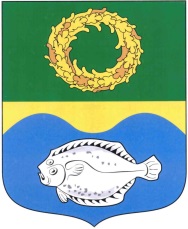 РОССИЙСКАЯ ФЕДЕРАЦИЯКАЛИНИНГРАДСКАЯ ОБЛАСТЬОКРУЖНОЙ СОВЕТ ДЕПУТАТОВМУНИЦИПАЛЬНОГО ОБРАЗОВАНИЯ«ЗЕЛЕНОГРАДСКИЙ ГОРОДСКОЙ ОКРУГ»(первого созыва)РЕШЕНИЕ     от 22 августа 2018 года                                                                      № 239       г. ЗеленоградскОб утверждении структуры администрации муниципального образования «Зеленоградский городской округ»Рассмотрев представленный главой администрации муниципального образования «Зеленоградский городской округ» С.А. Кошевым проект решения «Об утверждении структуры администрации муниципального образования «Зеленоградский городской округ», в соответствии с пунктом 8 части 1 статьи 19 Устава муниципального образования «Зеленоградский городской округ» окружной Совет депутатов муниципального образования «Зеленоградский городской округ»РЕШИЛ:Утвердить структуру администрации муниципального образования «Зеленоградский городской округ» согласно приложению.Признать утратившим силу решение окружного Совета депутатов муниципального образования «Зеленоградский городской округ»                         от 20 июня 2018 года № 219 «Об утверждении структуры администрации муниципального образования «Зеленоградский городской округ». Опубликовать решение в газете «Волна» и разместить на официальном сайте органов местного самоуправления муниципального образования «Зеленоградский городской округ».Решение вступает в силу со дня официального опубликования.Глава муниципального образования «Зеленоградский городской округ»			       		         С.В. Кулаков